Тема: «Путешествие по Снежной стране»Лексическая тема: «Путешествие по Снежной стране».Грамматическая тема: «Согласование слов с опорой на вопрос».Цель: «Совершенствовать умение дифференцировать слова-предметы, признаки, действия». Задачи:Коррекционно-образовательные:активизация и расширение словаря по теме “Зима”развитие навыка согласования слов при помощи вопросовсовершенствование   грамматического строя  и связной речиразвитие временных и пространственных представлений;           развитие мелкой моторики;обогащение лексического запаса;Коррекционно-развивающие :          развитие зрительного внимания и восприятия,          логического мышления, речевого слуха и фонематического            восприятия,      памяти;           развитие мелкой моторики;           развитие дыхания и правильного речевого выдохаКоррекционно-воспитательные:воспитание усидчивости;воспитание умения работать в паревоспитание бережного отношения к природевоспитание у учащихся нравственных принципов.Оборудование: снежинки, картины зимней природы, конверт с письмом, музыка из цикла “Времена года” о зиме композитора Антонио Вивальди, мультимедийный проектор, интерактивная доска.Ход занятияОрганизационный момент.- Сядет тот, у кого имя начинается с гласного звука, с согласного твердого звука, с согласного мягкого звука.- Сегодня у всех хорошее настроение, посмотрите друг на друга, мило улыбнитесь и приготовьтесь к занятию.Речевая разминка.- Прежде чем начать занятие повторим разминку - Говорим чётко, громко, красиво Кто хочет разговаривать, 
Тог должен выговаривать 
Все правильно и внятно, 
Чтоб было всем понятно.           Для этого потренируем органы речи     Заборчик    Заборчик-дудочка    Окошко    Белим потолок    ЛошадкиВведение в тему.- Ребята, отгадайте загадку и узнаете тему нашего занятия.Дел у меня немало - 
Я белым одеялом
Всю землю укрываю, 
В лед реки убираю,
Белю поля, дома, 
А зовут меня ...Ответ: Зима.- Кто догадался, о чем мы будем говорить на занятии?Появляется слайд с изображением зимнего пейзажа.- Правильно, сегодня мы с вами поговорим о зиме. Подберите, опираясь на иллюстрацию, к существительному зима подходящие прилагательные. Зима, какая? (Холодная,  весёлая, злая, длинная, лютая, морозная, сказочная, суровая, снежная, вьюжная, студеная, белая и т.д.)Вдруг раздаётся стук в дверь. Учитель-логопед выглядывает в коридор: никого нет, но найдено письмо.- Но от кого же оно? Давайте же поскорее прочитаем.Логопед открывает конверт и читает.- Ребята, это письмо от снеговика. Он пишет, что находится в тёмном суровом лесу у злых разбойников и просит нас о помощи. Но, чтобы помочь снеговику мы должны пройти длинный путь по Снежной стране. Ребята, пойдём к нему на помощь? Прежде чем отправиться в путь, вспомним, как надо правильно дышать морозным воздухом.Дети. Дышать нужно через нос.Дыхательная гимнастика.- Ребята, это упражнение выполняется стоя. Держа в руках снежинки, вам нужно произвести вдох и подуть на них. Струя длительная и холодная.С неба падает снежинка 
И кружится над землёю
Лёгкая пушинка,
Белая снежинка.Появляется слайд с изображением снежинки.- Нашим проводником в зимний лес будет вот эта красивая снежинка. Куда она полетит – ту  да и мы пойдём .Во время путешествия необходимо соблюдать условия. 1). Работают все, друг на друга не надеемся.2). Для ответа поднимаем руку, нельзя вскакивать и выкрикивать.3). Правильность ответа нужно уметь доказать.- И так, отправляемся в путь.да и мы пойдём.Дети бегут в зимний лес (звучит музыка из цикла “Времена года” о зиме композитора Антонио Вивальди).Работа в тетрадях.Звуко-буквенный анализ слова “снежинка”.Закрепление знаний детей об однокоренных и родственных словах.- Вот мы и в Снежной стране. Ребята, поспешим за нашей снежинкой. Чтобы спасти нашего снеговика мы должны катить снежный ком из слов-родственников. Но сначала вы должны отгадать загадки злых разбойников, а потом подобрать к отгадкам родственные слова:Запорошила дорожки,
Разукрасила окошки,
Радость детям подарила
И на санках прокатила. (Зима)Появляется слайд, где записаны однокоренные слова к слову “зима”. Дети находят слова, которые не называли.Прозрачен, как стекло,
А не вставишь в окно. (Лёд)Появляется слайд, где записаны однокоренные слова к слову “лёд”. Дети находят слова, которые не называли.Какой это мастер
На стекла нанес
И листья, и травы
И заросли роз? (Мороз)Появляется слайд, где записаны однокоренные слова к слову “мороз”. Дети находят слова, которые не называли.Одеяло белое
Не руками сделано.
Не ткалось и не кроилось —
С неба на землю свалилось. (Снег)Появляется слайд, где записаны однокоренные слова к слову “снег”. Дети находят слова, которые не называли.Речевой материал:Зима (зимовье, зимушка, зимник, зимовка, предзимье, зимняя, озимые, зимующие, зимовать, перезимовать…)Снег (снежок, снеговик, снежинка, снегурочка, снегоход, подснежник, снегопад, снежный, заснеженный, белоснежный…)Мороз (морозец, морозилка, заморозки, морозище, мороженое, морозная, морозостойкий, обморожение, замораживать, подмораживать…)Лед (ледник, ледок, ледышка, ледянка, ледокол, ледяной, ледовый, ледниковый…)Учащиеся записывают однокоренные слова.Развитие слогового анализа и синтеза “Собери слово”.Появляется слайд с изображением ёлки.- Разбойники навеяли ветер на ёлку и слова “рассыпались” на слоги. Пожалуйста, составьте и запишите получившиеся слова и обозначьте в каждом слове корень. Это задание также поможет освободить нашего снеговика.сок, ле ______________________рок, го, при ____________________муш, кор, ка ____________________ний, зим ____________________жин, сне, ка _____________________Гимнастика для глаз “Снежинка”.- Прежде чем мы перейдём к выполнению следующего испытания, снежинка предлагает нам отдохнуть, сделать гимнастику для глаз.Учитель-логопед перемещает снежинку вправо-влево, вверх-вниз, делает круговые движения.С неба падает зимою 
И кружится над землею 
Легкая пушинка, 
Белая снежинка.
Вот она летает и порхает,
А наши глазки наблюдают.Работа на уровне словосочетания. Упражнение “Подбери предметы к признакам”.- Сейчас с новыми силами примемся за работу. Вам нужно подобрать предметы к признакам.Зимний – день, мороз, лес …Зимняя – дорога, сказка, прогулка …Зимнее – утро, солнце, путешествие …Зимние – дни, вечера, каникулы…Закрепление навыков словообразования. Упражнение “Образуй признаки (от действий)”.Прочитайте словосочетания и замените их словами-признаками:Снег сверкает (он какой?) – сверкающий,снег серебрится (он какой?) – серебристый,снег рассыпается (он какой?) – рассыпчатый,снег блестит (он какой?) – блестящий,снег хрустит (он какой?) – хрустящий,снег падает (он какой?) – падающий.- Молодцы! Вы все хорошо справились и с этим заданием злых разбойников.Работа на уровне предложения. Упражнение “Закончи предложение”.- Следующее испытание, которое приготовили злые разбойники это упражнение “Закончи предложение”. Я буду говорить начало предложения, а вы будете добавлять слово снеговик, изменяя окончание слова.В лесу одиноко стоит… …(снеговик).Ребята решили слепить…(снеговика).Они приделали нос-морковку нашему…(снеговику).Ребята показали родителям нашего…(снеговика).Они играли с нашим …(снеговиком).Ребята рассказали друзьям о …(снеговике).Молодцы! Вы отлично справились с этим заданием.Работа на уровне текста.- Злые разбойники придумали для нас ещё одно испытание. Они перемешали два текста в одну кучу и предлагают нам выписать предложения о зиме.- Ребята, прочитайте текст. Напишите заглавие “В лесу зимой” и выпишите предложения о зиме.- Молодцы, ребята, вы отлично справились и с этим заданием.Физминутка .Развитие логического мышления. Отгадывание кроссворда.Появляется слайд с кроссвордом.- А сейчас мы должны отгадать кроссворд, который составили злые разбойники. Если мы его отгадаем, то освободим нашего снеговика и узнаем, что же приготовили для нас разбойники, ведь они стали добрее.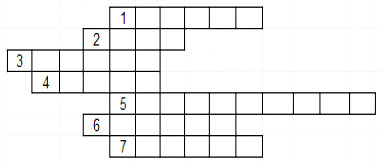 1. Метель.2. Снежный шар.3. Спутник мороза.4. Холодное время года.5. Зимний религиозный праздник.6. Без рук, а рисует, 
    Без зубов, а кусает.7. Место для катания на коньках.Сюрпризный момент- Правильно, разбойники приготовили для вас подарок, ведь они стали добрее.Появляется слайд с изображением снеговика с подарком.Под фонограмму появляется снеговик, в руках держит подарок.- А вот и наш снеговик. Он благодарит вас за помощь. Много было препятствий на вашем пути, но ваша сплоченность и правильные ответы помогли спасти снеговика. Он очень рад тому, что вы помогли ему (дети получают раскраски с изображением снеговика).Итог занятия.- Вот и подошло к концу наше путешествие по Снежной стране. Вы можете отдыхать и внимательно рассмотреть свои подарки. Нашему снеговику больше не грозит опасность.Пора возвращаться домой.Звучит весёлая музыка.Весело в лесу летом. Тихо в лесу зимой. Все деревья стоят зелёные. Лесные полянки пестреют цветами. Деревья и кусты убраны хлопьями снега. Земля покрыта снежным ковром. Дети приходят в лес за грибами и ягодами. Ребята прикрепили к веточке сосны кормушки. Попрятались в норы полевые мыши. Спит в берлоге медведь.